Verslag Werkgroep MuziekDatum:  28 maart 2019Verslag vorige vergaderingGoedkeuring verslag 12 april 2018Het verslag werd reeds op het forum goedgekeurd.Follow up vorige vergaderingP. 3 Schrappen muziekrecords ouder dan 10 jaar en zonder bezit in Aleph
In juni 2018 zijn 160.000 cd-records geschrapt.
P. 3 Carmen vraagt op welke basis het EBS zal beslissen welke beschrijving ‘voorrang’ heeft als er meerdere lokale records zijn: We volgen de migratiegolven: het eerste ingeladen record wordt de EBS-beschrijving. Als het werk ook voorkomt in later in te laden systemen, worden die aan het eerste record gekoppeld. Eventueel worden er extra velden uit de albumbeschrijving (van later gemigreerde systemen) toegevoegd (is nog niet definitief). Tracks zullen niet toegevoegd worden (info toegevoegd na vergadering).P. 7  Definities Vlaamse muziekclassificatie: Concerti grossiDe classificatievelden van de  “concerti grossi” zijn door Luc aangepast van NBLC 00/Vlaams schema K1 naar 17/K2. CDR plaatst de concerti bij 00/K1,  dit is dus een aandachtspunt bij het bijwerken van CDR-beschrijvingen. Zie ook 2.2.Gewijzigde regelgevingEen overzicht van de wijzigingen in de regelgeving sinds de werkgroep van 12 april 2018:Definities muziekgenresNaar aanleiding van het nieuwe genre Gitaarsuites (zie ook punt 3) verduidelijkten we de eerdere gemaakte (maar niet neergeschreven) afspraak over de originele bezetting. Aan de inleiding is een paragraaf 9 toegevoegd:9. Originele/gewijzigde bezetting: bij opnamen van arrangementen behouden we de originele bezetting als muziekgenre. Vb. de cellosuites van Bach uitgevoerd op gitaar krijgen als genre Cellosuites.NBLC-muziekschema/Vlaams muziekschemaWe plaatsen concerti grossi bij 17/K2, en niet bij 00/K1 zoals CDR. Dit verschil is nu ook expliciet vermeld in beide classificatieschema’s.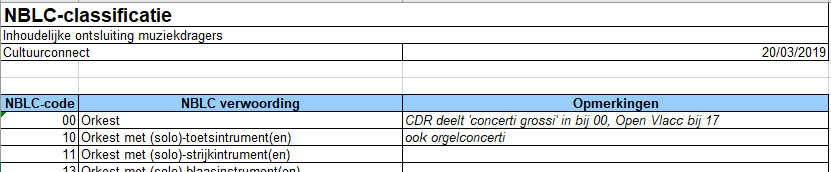 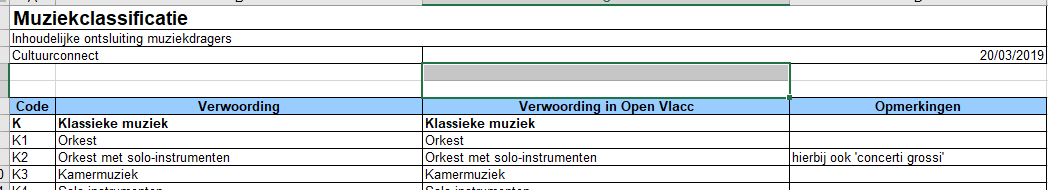 Wanneer een nieuwe beschrijving?De regel dat we een nieuwe beschrijving maken omwille van een boekje als begeleidend materiaal is geschrapt. Immers, digipack en jewel case worden in één beschrijving beschreven (idem bij CDR). Bij het overlopen van de redenen waarom we geen nieuwe beschrijving maken in Open Vlacc, merkt Luc op dat hij het jammer vindt dat er geen mogelijkheid bestaat om reeksen toe te voegen die een meerwaarde bieden aan een beschrijving. We besluiten om de regel minder strikt te maken en het updaten van een beschrijving met een significant inhoudelijk interessante reeks wel toe te laten. Dit is toegevoegd in de regelgeving Muziek:P. 8  en p. 36 “bij een heruitgave van een opname binnen een reeks, wordt de reeks niet toegevoegd aan de initiële beschrijving. De oorspronkelijke beschrijving wordt gebruikt voor de heruitgave. Een uitzondering kan gemaakt worden bij significante reeksen met groepeerfunctie, deze kunnen wel aan de initiële beschrijving toegevoegd worden. Zie ook Wanneer wordt een nieuwe beschrijving gemaakt (nieuw april 2018 en maart 2019).”Op de vorige werkgroep werd beslist dat een muziekbeschrijving meerdere EAN’s van verschillende uitgevers kan bevatten als de verschillende uitgaves dezelfde titel en auteur, eenzelfde opnamedatum, eenzelfde aantal tracks en identieke tracktijden bevatten. De beschrijving van CDR wordt behouden – ook als dit een minder recente versie betreft. Bibliotheek Gent vindt het jammer dat de verschillende publicatiejaren niet te achterhalen zijn bij de verschillende EAN’s. Daarom wordt beslist dat vanaf nu in het veld 024_3 (EAN) in het subveld 9 ook het jaar van uitgave bij de uitgever wordt opgenomen: 
zie p. 8  van de Muziekregelgeving:Nieuw materiaaltype: 4K Ultra HD Hasselt voert binnenkort een collectie 4K Ultra HD blu-rays in. Aangezien deze enkel in een 4K Ultra HD Blu-rayspeler kunnen worden afgespeeld, is beslist om een nieuw materiaaltype op te nemen. Bij de materiaalaanduidingen is volgende definitie opgenomen:Een 4K ultra HD is een blu-ray schijfje dat het mogelijk maakt films in ultra high definition te bekijken. Het beeld wordt weergegeven in een hoge resolutie. Om 4K ultra HD schijfjes te kunnen afspelen zijn drie zaken vereist: 1) een 4K Ultra HD televisie (of een hogere resolutie) 2) een High speed HDMI kabel en 3) een 4K Ultra HD Blu-ray speler. (nieuw februari 2019)ImpressumDe RDA-Commissie in Nederland gebruikt als verwoording van de  vroegere Latijnse afkortingen [S.l] : [s.n.] ,  [s.a.] =>  [Plaats van uitgave niet vastgesteld] : [uitgever niet vastgesteld], [jaar van uitgave niet vastgesteld]. Wij nemen deze afspraken over. De taginfo bij veld 260 werd aangepast, net als de regelgeving Monografieën en de Muziekregelgeving.Lijst van instrumentenVia het forum werd reeds besproken dat de lijst Instrumentennamen wordt uitgebreid met Soloinstrument(en) en Blaasinstrument(en). In een nieuwe beschrijving werd onlangs “Tangent piano” toegevoegd. In de lijst Instrumentennamen ligt een Zie-verwijzing  van Tangent piano naar Clavichord, terwijl dit niet hetzelfde is. We beslissen om deze verwijzing te schrappen en de instrumentenlijst uit te breiden met “tangentenvleugel” wat de Nederlandse benaming is van tangent piano.Corporaties De afspraak is dat de voorkeurvorm bij namen van corporaties en personen steeds de CDR-vorm is. De CDR-vorm heeft voorrang op de Open Vlacc-regels (tenzij er een vermoeden van een fout is). Deze afspraak is verduidelijkt in de regelgeving Corporaties en alle voorbeelden zijn aangepast naar de CDR-vorm.  Zie ook 5.2.Lijst muziekgenres uitbreidenVooraleer een nieuw muziekgenre wordt geïntroduceerd in Open Vlacc toetsen we of het voldoet aan volgende vier voorwaarden:Dit genre is een zoekvraag in de publiekscatalogus van een openbare bibliotheek.Het genre kan duidelijk gedefinieerd worden.Het genre kan begrepen en gebruikt worden door muziekcatalografen van een openbare bibliotheek, dit vereist geen masterdiploma in de Musicologie.De lijst van alle muziekgenres blijft overzichtelijk.De twee genres Klarinetkwintetten en Gitaarsuites werden, na akkoord via het forum, reeds toegevoegd aan de lijst Muziekgenres klassieke muziek.Via het forum stuurde Antwerpen nog zeven voorstellen door, die we hier toetsen aan de vier voorwaarden:Gambasuites: OKCanzona’s: NIET behouden, te specifiekTriosonates: OKDefinitie:
Een muzikale vorm uit –voornamelijk de barokperiode– voor drie partijen waarin de b.c. partij uit één of meerdere instrumenten kan bestaan.Sinfonia concertante: NIET behouden
Fuga’s: OKDefinitie (bijgesteld via Muziekforum 2/4/19)
Een fuga is een meerstemmig, ofwel polyfoon muziekstuk, waarin het thema door één stem wordt ingezet en dan door meerdere stemmen op verschillende toonhoogtes wordt geïmiteerd.Solocantates: OKDefinitie (bijgesteld via Muziekforum 9/4/2019)
Een cantate voor één solistische vocale partij en instrumentale begeleiding. De solocantate werd vooral beoefend in de barok, als een vorm van kamermuziek.
We plaatsen werken met dit genre onder K6/31.
Zie ook bij Cantates.

Voorbeelden: - Cantate voor bas en orkest, BWV. 82 “Ich habe genug” / Johann Sebastian Bach- Cantate voor sopraan en b.c., RV. 651 “Amor en hai vinto” / Antonio Vivaldi- Cantates voor zangstem en b.c., op.2, nr.1-13 ; Su l'ore che l'aurore / Cataldo Amodei
Neoklassiek: OKNeoklassiek (X Postklassiek) (Definitie bepaald via het Muziekforum 4/4/2019)Een rubriekoverschrijdend (D ; F ; J ; K ; P) instrumentaal muziekgenre dat dicht aanleunt bij ambient en new age. Door het gebruik van klassieke instrumenten, heel vaak de piano, gecombineerd met analoge effecten en computer samples creëert deze nieuwe generatie van componisten een eigen wereld tussen klassiek en elektronica.  Deze muziek zoekt vaak naar verstilling, rust en ontsnapping uit het drukke bestaan door gebruik van herhalende motieven met meditatieve effecten. Tegelijkertijd verkent het genre onbekende klanken, klanklandschappen en muzikale atmosferen. Niet toevallig wordt soms geciteerd uit het werk van klassieke componisten (Bach, Vivaldi, Chopin, Debussy,...) of worden klassieke werken “gehercomponeerd”.Bekende artiesten zijn : Ludovico Einaudi, Olafur Arnalds, Johann Johannsson, Nils Frahm en Max RichterNiet te verwarren met het neoclassicisme uit begin 20ste eeuw van o.a. Igor Stravinski, Paul Hindemith, enz ...Voorbeelden:- Still / Wouter Dewit- Seven days walking : day one / Ludovico Einaudi- Englabörn & Variations / Jóhann JóhannssonDe volgende vijf genres werden goedgekeurd: Gambasuites, Triosonates, Fuga’s, Solocantates, Neoklassiek. In de regelgeving worden nog voorbeelden toegevoegd.Naar aanleiding van de nieuwe genres Solocantates en Triosonates zijn ook de definities en voorbeelden van Cantates en Sonates bijgewerkt.Lijst bekroningenDe lijst Muziekbekroningen wordt aangevuld met drie prijzen die reeds toegekend worden, maar niet in de lijst stonden: Choc de classica (wordt door Brussel toegekend), Edison Pop Award (door Brugge) en Oscar (Academy Award) voor de beste soundmixing (ook door Brugge). In de lijst blijven de ‘verantwoordelijke bibliotheken’ vermeld staan. De lijst mag uitgebreid worden. Wie een prijs toevoegt aan de lijst, zorgt ook voor de toevoeging in Open Vlacc.De lijst ziet er nu als volgt uit:CatalogusonderhoudWe hebben de afspraak dat de CDR-vorm steeds voorrang krijgt, zowel op vlak van uniforme titels als van ingangen (personen en corporaties). 5.1. 	Uniforme titelsDe uniforme titels lopen nu volledig synchroon met Muziekweb, met dank aan Luc.5.2. 	CorporatiesOok de corporaties lopen nu volledig gelijk met Muziekweb:Alle authorityrecords met Status “intern” werden gesynchroniseerd, de status werd geschrapt.De ISO landencode werd aangepast naar de tweeletterige landencode die gebruikt wordt door CDR. De ‘oude’ Open Vlacc-ingangen met volledige vorm in subveld a en het acroniem in subveld c werden gelijkgeschakeld met CDR: ofwel komen beide in veld a te staan, ofwel werd er een verwijzing gelegd: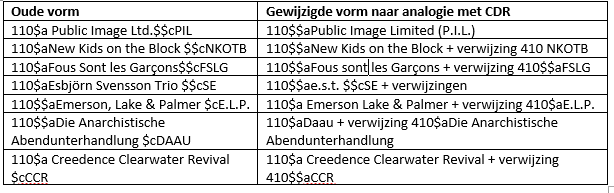 5.3. 	PersoonsnamenOok de personen authorityrecords met Status “intern” werden nagekeken, waarbij het statusveld werd verwijderd. De lijst Persoonsnamen synchroniseren met CDR is een work in progress. Invoerresultaten muziek 2018De muziekinvoer blijft grotendeels gelijklopend. Er is wel een stijging van invoer te bemerken bij bibliotheek Antwerpen: zij hadden een hele klus aan het retroactief invoeren van cd’s . Varia en invoerproblemen7.1. 	UitgeversnummerEen herinnering: als er een EAN voorhanden is, moet het uitgeversnummer niet worden opgenomen.7.2. 	TracktitelsVoor het zoeken in de publiekscatalogus is het verschil in interpunctie bij de uniforme titels tussen CDR en Open Vlacc tracktitels weggewerkt. Nu kom je tijdens het doorklikken op trackniveau bij alle beschrijvingen terecht, ongeacht de oorsprong van invoer. 7.3. PercussieAntwerpen merkt op dat Conga’s en Bongo’s niet in de instrumentenlijst te vinden zijn. Er wordt een verwijzing gelegd naar Percussie. 7.4. LeefdataHet toekennen van leefdata in Open Vlacc heeft absoluut geen prioriteit. Wie dat graag doet, mag dit steeds toevoegen, maar het is helemaal niet verplicht. Het is wel verplicht om na het toekennen van leefdata dit te melden aan het Bibliografisch Centrum. Dit wordt dan doorgegeven aan CDR, om zoals steeds synchroon te blijven. Volgende vergaderingDe volgende vergadering wordt vastgelegd op donderdag 24 oktober.Aanwezigheden00146523320243|a 3298490086117 |9 Paradizo 20170243|a 0865462000407 |9 Astrée040|a CDR |b dut |c Open Vlacc |9 PICA100|a Byrd, William |d ca.1540-1623 |4 cmp245 0|a Virginals & consorts |h CD260|b Astrée |c 1997MuziekprijsBibliotheek Toegekend door$$aBBC Radio 2 Folk AwardLERie$$aBlues Music AwardGENadine$$aBrit AwardHSGünther$$aChoc de classicaBSMartine$$aChoc du Monde de la MusiqueGERoos$$aCMA Award (Country Music Association)GENadine$$aDiapason d'Or de l'AnnéeANArnold$$aEdison Classical Music AwardBGLuc$$aEdison Jazz AwardBGLuc$$aEdison Music AwardBGLuc$$aEdison Pop AwardBGLuc$$aEdison World AwardBGLuc$$aGrammy AwardLERik$$aGramophone AwardBGLuc$$a JJI (Jazz Journalists Association) Jazz AwardHSGünther$$aKlara MuziekprijsBSMartine$$aMIA (Music Industry Award)LERik$$aOscar (Academy Award) voor de beste filmmuziekBGLuc$$aOscar (Academy Award) voor de beste soundmixing BGLuc$$aWorld Soundtrack AwardANDaniNaamOrganisatieAanwezig /
verontschuldigdDani PelsBibliotheek AntwerpenAArnold MarijsseBibliotheek AntwerpenALuc GilliaertBibliotheek  BruggeAMartine VanackerMuntpuntANadine Van HammeBibliotheek GentARose Marie  De VoldereBibliotheek GentVGünther ClossetBibliotheek Hasselt LimburgARie MeeuwssenBibliotheek LeuvenVRik VanherentalsBibliotheek LeuvenAEls PatoorVGC BrusselVLeentje HermansBibliotheek Hasselt LimburgACarmen Vanden BrouckeBibliotheek Brakel (Oost-Vlaanderen)AGuy CoolsCultuurconnect (PBS Vlaams-Brabant)VDavid De BaeckeCultuurconnect (PBS West-Vlaanderen)VNini VrankenCultuurconnect (PBS Antwerpen)VRosa MatthysBC GentAHannelore Baudewyn(verslag)BC GentA